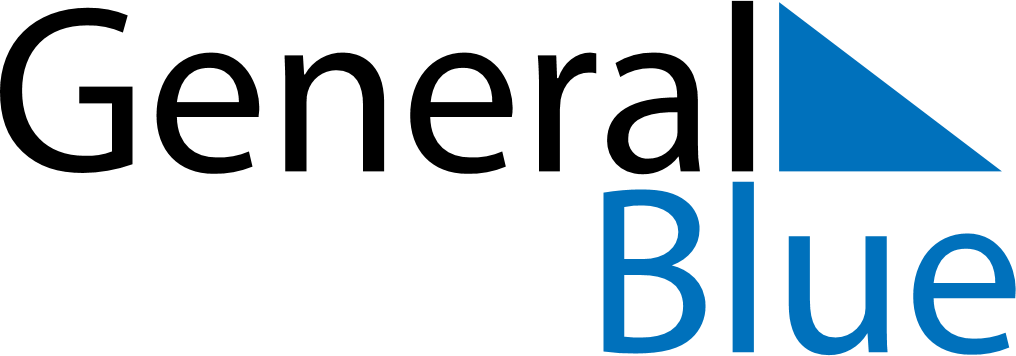 Weekly CalendarDecember 5, 2027 - December 11, 2027Weekly CalendarDecember 5, 2027 - December 11, 2027AMPMSundayDec 05MondayDec 06TuesdayDec 07WednesdayDec 08ThursdayDec 09FridayDec 10SaturdayDec 11